.Weight on Left, Start 32 counts just after vocals V2  9.09.14– Turning CCWS1.	Side Rock Ball Cross, Side Rock Cross, 1/4 Turn, 1/4 Turn, Touch, Roll Full TurnS2.	Step Ball Step, Shuffle Back, Step Turn Step, Shuffle ForwardS3.	Turn Side Shuffle, Cross Shuffle, Recover Turn, Turn ShuffleS4.	Back Rock 1/4 Turn, Step Pivot 3/4 Turn Step, Behind Side Cross, Side TogetherTag: After wall 1 (now facing 9:00) add Step R to side, then repeat Section 4 (Restart Wall 2 facing 9:00)Restart: On wall 4 (facing 3:00) Dance Section 1 and then 8 counts of Section 2 ***,then Restart dance (now facing 9:00)Contact: www.dancewithbill.comLast Update – 19th Sept 2014Come Back To Me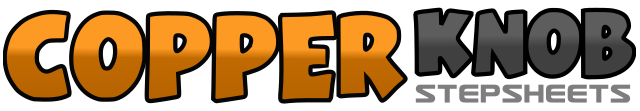 .......Count:32Wall:4Level:Intermediate NC2S.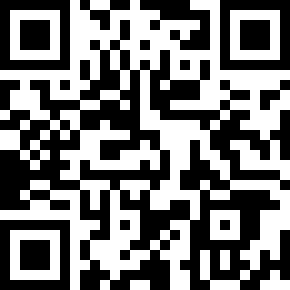 Choreographer:Bill Larson (AUS) - September 2014Bill Larson (AUS) - September 2014Bill Larson (AUS) - September 2014Bill Larson (AUS) - September 2014Bill Larson (AUS) - September 2014.Music:Come Back To Me - Keith Urban : (CD: Fuse - 3:50)Come Back To Me - Keith Urban : (CD: Fuse - 3:50)Come Back To Me - Keith Urban : (CD: Fuse - 3:50)Come Back To Me - Keith Urban : (CD: Fuse - 3:50)Come Back To Me - Keith Urban : (CD: Fuse - 3:50)........1,2Step R to side, Recover weight onto L&3Step R beside L, Cross Step L over R4&5Step R to side, Recover weight onto L, Cross / Step R over L6turning 1/4 turn R, Step L back (3:00)&turning 1/4 turn R, Step R to side (6:00)7Tap / Point L toe to left side8turning 1/4 turn L, Step weight on L (3:00)&turning 1/4 turn L, Step R to side (12:00)1turning 1/2 turn L, Step L to side (6:00)2&3Step R beside L, Step L forward, Step R forward4&Step back on L, Step R beside L5Step back on L (hooking R heel up to L shin)6&Step forward on R, turning 1/2 R Step L beside R (12:00)7Step back on R8Rock / Step forward on L, ***&1Step R beside L, Step forward onto L2&3Turning 1/4 R, Shuffle to right side: Stepping R, L, R (3:00)4&5Cross Shuffle to right: Stepping L, R, L6Rock / Step back onto R7turning 1/4 L, Step L forward (12:00)8&1turning 1/4 L, Shuffle to right side: Stepping R, L, R (9:00)2&Step L behind R, Rock weight onto R3turning 1/4 turn L, Step L forward (6:00)4&Step forward onto R, Pivot turn 1/2 turn L (weight on L 12:00)5turning 1/4 turn L, Step R to side (9:00)6&7Cross / Step L behind R, Step R to side, Cross / Step L over R8&Step R to side, Step L beside R